UNIVERSIDADE FEDERAL DE SANTA CATARINA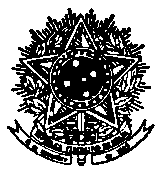 CENTRO DE FILOSOFIA E CIÊNCIAS HUMANASDEPARTAMENTO DE ANTROPOLOGIACAMPUS UNIVERSITÁRIO REITOR JOÃO DAVID FERREIRA LIMA - TRINDADE CEP 88040-900 - FLORIANÓPOLIS – SC - BRASILTELEFONE (48) 3721-4129http://www.ant.cfh.ufsc.br / ant@contato.ufsc.brM O N I T O R I A 2020/1 FICHA DE INSCRIÇÃO DE CANDIDATOPreencher e anexar histórico escolar atualizado e demais documentos especificados no Edital. Inscrições de 10 a 16 de março de 2020, na Secretaria do Departamento de Antropologia/CFH.Nome:________________________________________________________Matrícula:______________ Curso:_______________________________E-mail:_______________________________________________________Endereço:_____________________________________________________________________________________________________________________________Telefone 1:____________________ Telefone 2:_________________________Banco:__________________ Agência nº:___________ Conta nº: _____________Código disciplinaDisciplinaCurso e TurmaDia/Horário/CréditosProfessorVagasCANDIDATO-MEÀ(S) VAGA(S)(MARCAR EM ORDEM DE PRIORIDADE)ANT7101Introdução à Antropologia(PCC 36 h/a)Ciências Sociais 013102ªf-07h30-5cr6ªf-08h20-1crAlinne Bonetti1(       )ANT7101Introdução à Antropologia(PCC 36 h/a)Psicologia013193ªf-08h20-4crSáb-08h20-2crMárnio Teixeira-Pinto1(       )ANT7201Teoria Antropológica I (PCC 36 h/a)Ciências Sociais 023204ªf-18h30-4cr6ªf-18h30-2crSimone Lira e Ana Maria Ramo1(       )ANT7210Práticas de Escrita em AntropologiaAntropologia013375ªf-14h20-4cr Ilka Boaventura Leite1(       )ANT7701Estudos Afro-BrasileirosCiências Sociais 073104ªf-08h20-1crFlávia Medeiros Santos1(       )